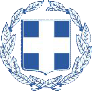 ΑΙΤΗΣΗ - ΥΠΕΥΘΥΝΗ ΔΗΛΩΣΗ(Άρθρο 8 Ν.1599/1986 και άρθρο 3 παρ.3 Ν.2690/1999)ΑΓΟΡΑΣΤΗΣΑίτηση:Υποβάλλω συνημμένα τα απαιτούμενα δικαιολογητικά και παρακαλώ για την Έκδοση Άδειας Κυκλοφορίας στο όνομα μου κατόπιν μεταβίβασης του υπ’ αριθμ. ………………………… οχήματος ιδιοκτησίας μου.Υπεύθυνη Δήλωση:Με ατομική µου ευθύνη και γνωρίζοντας τις κυρώσεις που προβλέπονται από τις διατάξεις της παραγράφου 6 του άρθρου 22 του N.1599/1986, δηλώνω ότι:……………………………………………………………………………………………………………………………………….…….ΒΕΒΑΙΩΣΗ ΓΝΗΣΙΟΥ ΥΠΟΓΡΑΦΗΣ……./……./20…….       (Ημερομηνία)(Υπογραφή Αγοραστή)ΠΛΗΡΟΦΟΡΙΑΚΑ ΣΤΟΙΧΕΙΑ ΑΠΑΙΤΟΥΜΕΝΑ ΔΙΚΑΙΟΛΟΓΗΤΙΚΑΠΙΝΑΚΕΣ ΠΑΡΑΒΟΛΩΝ ΜΕ ΒΑΣΗ ΤΑ ΠΟΣΟΣΤΑ ΚΥΡΙΟΤΗΤΑΣ  ΕΠΙΒΑΤΙΚΟ (ΑΝΑΛΟΓΑ ΜΕ ΤΑ ΚΥΒΙΚΑ) ΔΙΚΥΚΛΟ (ΑΝΑΛΟΓΑ ΜΕ ΤΑ ΚΥΒΙΚΑ)Η ακρίβεια των στοιχείων που υποβάλλονται με αυτή τη δήλωση μπορεί να ελεγχθεί με βάση το αρχείο άλλων υπηρεσιών (άρθρο 8 παρ.4 Ν.1599/1986)Η ακρίβεια των στοιχείων που υποβάλλονται με αυτή τη δήλωση μπορεί να ελεγχθεί με βάση το αρχείο άλλων υπηρεσιών (άρθρο 8 παρ.4 Ν.1599/1986)Η ακρίβεια των στοιχείων που υποβάλλονται με αυτή τη δήλωση μπορεί να ελεγχθεί με βάση το αρχείο άλλων υπηρεσιών (άρθρο 8 παρ.4 Ν.1599/1986)Η ακρίβεια των στοιχείων που υποβάλλονται με αυτή τη δήλωση μπορεί να ελεγχθεί με βάση το αρχείο άλλων υπηρεσιών (άρθρο 8 παρ.4 Ν.1599/1986)Μεταβίβαση & έκδοση αδείας κυκλοφορίας Ε.Ι.Χ / Δ.Ι.Χ.Μεταβίβαση & έκδοση αδείας κυκλοφορίας Ε.Ι.Χ / Δ.Ι.Χ.Μεταβίβαση & έκδοση αδείας κυκλοφορίας Ε.Ι.Χ / Δ.Ι.Χ.Μεταβίβαση & έκδοση αδείας κυκλοφορίας Ε.Ι.Χ / Δ.Ι.Χ.Προς: Περιφέρεια Δυτικής Ελλάδας Δ/νση Μεταφορών & Επικοινωνιών ΑΡΙΘΜΟΣ ΠΡΩΤΟΚΟΛΛΟΥΗΜΕΡΟΜΗΝΙΑΠρος: Περιφέρεια Δυτικής Ελλάδας Δ/νση Μεταφορών & Επικοινωνιών Συμπληρώνεται από την υπηρεσίαΣυμπληρώνεται από την υπηρεσίαΑριθμός Κυκλοφορίας: Είδος Οχήματος:Στοιχεία Αιτούντος (φυσικά πρόσωπα)Στοιχεία Αιτούντος (φυσικά πρόσωπα)Ποσοστό ιδιοκτησίας %Ποσοστό ιδιοκτησίας %Όνομα:Επώνυμο:Όνομα Πατέρα:Επώνυμο Πατέρα:Όνομα Μητέρας:Επώνυμο Μητέρας:Α.Δ.Τ.:Α.Φ.Μ.:Ημ/νια Γέννησης:Τόπος Γέννησης:Τόπος κατοικίας:Οδός:Αριθ.:Τ.Κ.:Τηλέφωνο:E-Mail:Στοιχεία Αιτούντος (νομικά πρόσωπα)Στοιχεία Αιτούντος (νομικά πρόσωπα)Στοιχεία Αιτούντος (νομικά πρόσωπα)Ποσοστό ιδιοκτησίας %Ποσοστό ιδιοκτησίας %Ποσοστό ιδιοκτησίας %Επωνυμία:Α.Φ.Μ.:Αρ. Καταστατικού:Αρ. Καταστατικού:Αρ. Καταστατικού:Ημ/νια Επικύρωσης:Ημ/νια Επικύρωσης:Ημ/νια Επικύρωσης:Αριθ. & Έτος ΦΕΚ ή ΓΕΜΗ:Αριθ. & Έτος ΦΕΚ ή ΓΕΜΗ:Έδρα:Οδός:Αριθ.:Τ.Κ.:Τηλέφωνο:E-Mail:ΟΡΙΣΜΟΣ/ΣΤΟΙΧΕΙΑ ΕΚΠΡΟΣΩΠΟΥ (για μη αυτοπρόσωπη κατάθεση αίτησης από τον αγοραστή ή παραλαβή τελικής διοικητικής πράξης): Εξουσιοδοτώ τον/την πιο κάτω αναφερόμενο/η να καταθέσει την παρούσα αίτηση, να υπογράψει αντί για μένα την πράξη της μεταβίβασης επί της άδειας κυκλοφορίας του αναφερόμενου οχήματος όπως ορίζει το άρθρο 16 του Ν.2753/1999 (Α΄249) και να παραλάβει τη νέα άδεια κυκλοφορίας.ΟΡΙΣΜΟΣ/ΣΤΟΙΧΕΙΑ ΕΚΠΡΟΣΩΠΟΥ (για μη αυτοπρόσωπη κατάθεση αίτησης από τον αγοραστή ή παραλαβή τελικής διοικητικής πράξης): Εξουσιοδοτώ τον/την πιο κάτω αναφερόμενο/η να καταθέσει την παρούσα αίτηση, να υπογράψει αντί για μένα την πράξη της μεταβίβασης επί της άδειας κυκλοφορίας του αναφερόμενου οχήματος όπως ορίζει το άρθρο 16 του Ν.2753/1999 (Α΄249) και να παραλάβει τη νέα άδεια κυκλοφορίας.ΟΡΙΣΜΟΣ/ΣΤΟΙΧΕΙΑ ΕΚΠΡΟΣΩΠΟΥ (για μη αυτοπρόσωπη κατάθεση αίτησης από τον αγοραστή ή παραλαβή τελικής διοικητικής πράξης): Εξουσιοδοτώ τον/την πιο κάτω αναφερόμενο/η να καταθέσει την παρούσα αίτηση, να υπογράψει αντί για μένα την πράξη της μεταβίβασης επί της άδειας κυκλοφορίας του αναφερόμενου οχήματος όπως ορίζει το άρθρο 16 του Ν.2753/1999 (Α΄249) και να παραλάβει τη νέα άδεια κυκλοφορίας.ΟΡΙΣΜΟΣ/ΣΤΟΙΧΕΙΑ ΕΚΠΡΟΣΩΠΟΥ (για μη αυτοπρόσωπη κατάθεση αίτησης από τον αγοραστή ή παραλαβή τελικής διοικητικής πράξης): Εξουσιοδοτώ τον/την πιο κάτω αναφερόμενο/η να καταθέσει την παρούσα αίτηση, να υπογράψει αντί για μένα την πράξη της μεταβίβασης επί της άδειας κυκλοφορίας του αναφερόμενου οχήματος όπως ορίζει το άρθρο 16 του Ν.2753/1999 (Α΄249) και να παραλάβει τη νέα άδεια κυκλοφορίας.ΟΡΙΣΜΟΣ/ΣΤΟΙΧΕΙΑ ΕΚΠΡΟΣΩΠΟΥ (για μη αυτοπρόσωπη κατάθεση αίτησης από τον αγοραστή ή παραλαβή τελικής διοικητικής πράξης): Εξουσιοδοτώ τον/την πιο κάτω αναφερόμενο/η να καταθέσει την παρούσα αίτηση, να υπογράψει αντί για μένα την πράξη της μεταβίβασης επί της άδειας κυκλοφορίας του αναφερόμενου οχήματος όπως ορίζει το άρθρο 16 του Ν.2753/1999 (Α΄249) και να παραλάβει τη νέα άδεια κυκλοφορίας.ΟΡΙΣΜΟΣ/ΣΤΟΙΧΕΙΑ ΕΚΠΡΟΣΩΠΟΥ (για μη αυτοπρόσωπη κατάθεση αίτησης από τον αγοραστή ή παραλαβή τελικής διοικητικής πράξης): Εξουσιοδοτώ τον/την πιο κάτω αναφερόμενο/η να καταθέσει την παρούσα αίτηση, να υπογράψει αντί για μένα την πράξη της μεταβίβασης επί της άδειας κυκλοφορίας του αναφερόμενου οχήματος όπως ορίζει το άρθρο 16 του Ν.2753/1999 (Α΄249) και να παραλάβει τη νέα άδεια κυκλοφορίας.ΟΡΙΣΜΟΣ/ΣΤΟΙΧΕΙΑ ΕΚΠΡΟΣΩΠΟΥ (για μη αυτοπρόσωπη κατάθεση αίτησης από τον αγοραστή ή παραλαβή τελικής διοικητικής πράξης): Εξουσιοδοτώ τον/την πιο κάτω αναφερόμενο/η να καταθέσει την παρούσα αίτηση, να υπογράψει αντί για μένα την πράξη της μεταβίβασης επί της άδειας κυκλοφορίας του αναφερόμενου οχήματος όπως ορίζει το άρθρο 16 του Ν.2753/1999 (Α΄249) και να παραλάβει τη νέα άδεια κυκλοφορίας.ΟΡΙΣΜΟΣ/ΣΤΟΙΧΕΙΑ ΕΚΠΡΟΣΩΠΟΥ (για μη αυτοπρόσωπη κατάθεση αίτησης από τον αγοραστή ή παραλαβή τελικής διοικητικής πράξης): Εξουσιοδοτώ τον/την πιο κάτω αναφερόμενο/η να καταθέσει την παρούσα αίτηση, να υπογράψει αντί για μένα την πράξη της μεταβίβασης επί της άδειας κυκλοφορίας του αναφερόμενου οχήματος όπως ορίζει το άρθρο 16 του Ν.2753/1999 (Α΄249) και να παραλάβει τη νέα άδεια κυκλοφορίας.Όνομα:Επώνυμο:Όνομα Πατέρα:Α.Δ.Τ.:Τόπος Κατοικίας:Οδός:Αριθ.:Τ.Κ.:Τηλέφωνο:E-Mail:Α/ΑΔΙΚΑΙΟΛΟΓΗΤΙΚΑ1Αίτηση – Υπεύθυνη Δήλωση 2Πρωτότυπη άδεια κυκλοφορίας οχήματος3Ισχύον Δελτίο Τεχνικού Ελέγχου ΚΤΕΟ (και φωτοαντίγραφο)4Βεβαίωση Τελών Κυκλοφορίας 5Τέλος μεταβίβασης (παράβολο) (βλ. επισυναπτόμενο πίνακα)6Σε περίπτωση παρακράτησης κυριότητας του οχήματος, απαιτείται η άρση παρακράτησης για να πραγματοποιηθεί η διαγραφή7Σε περίπτωση ύπαρξης δέσμευσης για οποιοδήποτε λόγο απαιτείται η άρση δέσμευσης για να πραγματοποιηθεί η διαγραφήΑΠΟΔΕΙΞΗ ΤΑΥΤΟΠΡΟΣΩΠΕΙΑΣΈλληνες πολίτες :  Αστ. Ταυτότητα ή Δίπλωμα Οδήγησης ή Διαβατήριο Πολίτες ΕΕ:  Διαβατήριο και Άδεια Διαμονής Ευρωπαίου πολίτηΠολίτες εκτός ΕΕ:  Διαβατήριο και Άδεια ΠαραμονήςΜΗ ΑΥΤΟΠΡΟΣΩΠΗ ΠΑΡΟΥΣΙΑΑπαιτείται ο ορισμός εκπροσώπου/εξουσιοδοτημένου προσώπου στο παρόν έντυπο με θεώρηση του γνησίου της υπογραφής ή εξουσιοδότηση ή πληρεξούσιο με θεώρηση του γνησίου της υπογραφήςΣε περίπτωση που το παρόν έντυπο επέχει και θέση Υ.Δ. το κείμενο υπογράφεται μόνο από τον ενδιαφερόμενο ή από πρόσωπο που έχει πληρεξούσιο, στο οποίο θα δίνεται ρητά το δικαίωμα υπογραφής Υ.Δ. ΝΟΜΙΚΑ ΠΡΟΣΩΠΑΌταν συμβαλλόμενος είναι Νομικό Πρόσωπο απαιτούνται:Για Α.Ε.:  Σύσταση, Δ.Σ. σε ισχύ και πρακτικό του Δ.Σ.: i) για την απόφαση μεταβίβασης (πώληση ή αγορά) και ii) για την παροχή εξουσιοδότησης στο πρόσωπο που θα προσέλθει.Για Ο.Ε., Ε.Ε., Ε.Π.Ε., Ι.Κ.Ε.: Πιστοποιητικό περί μεταβολών (τελευταίου διμήνου) από το ΓΕΜΗ και τελευταία τροποποίησηΠΛΗΡΩΜΗ ΠΑΡΑΒΟΛΟΥ Οι πληρωμές γίνονται στα παρακάτω ΙΒΑΝ (Ε.Τ.Ε.) ή στο POS της υπηρεσίαςIBAN ΑΧΑΙΑΣ: 	GR88 0110 2250 0000 2255 4535 934
IBAN ΗΛΕΙΑΣ: 	GR32 0110 7930 0000 7935 4500 047
IBAN ΑΙΤ/ΝΙΑΣ: 	GR11 0110 2250 0000 2250 0276 005Ζητήστε τον πίνακα με τα ποσά τέλους μεταβίβασης ανά περίπτωση οχήματοςΌποιος εν γνώσει του δηλώνει ψευδή γεγονότα ή αρνείται ή αποκρύπτει τα αληθινά µε έγγραφη υπεύθυνη δήλωση του άρθρου 8 τιµωρείται µε φυλάκιση τουλάχιστον τριών µηνών.ΠΟΣΟΣΤΟ ΚΥΡΙΟΤΗΤΑΣ0-400cc401–800cc801-1300cc1301-1600cc1601-1900cc1901-2500cc2501cc & ΑΝΩ5%76,50€77,25€78,00€79,50€81,00€82,25€85,25€10%78,00€79,50€81,00€84,00€87,00€89,50€95,50€15%79,50€81,75€84,00€88,50€93,00€96,75€105,75€20%81,00€84,00€87,00€93,00€99,00€104,00€116,00€25%82,50€86,25€90,00€97,50€105,00€111,25€126,25€30%84,00€88,50€93,00€102,00€111,00€118,50€136,50€35%85,50€90,75€96,00€106,50€117,00€125,75€146,25€40%87,00€93,00€99,00€111,00€123,00€133,00€157,00€45%88,50€95,25€102,00€115,50€129,00€140,25€167,25€50%90,00€97,50€105,00€120,00€135,00€147,50€177,50€55%91,50€99,75€108,00€124,50€141,00€154,75€187,75€60%93,00€102,00€111,00€129,00€147,00€162,00€198,00€65%94,50€104,25€114,00€133,50€153,00€169,25€208,25€70%96,00€106,50€117,00€138,00€159,00€176,50€218,50€75%97,50€108,75€120,00€142,50€165,00€183,75€228,75€80%99,00€111,00€123,00€147,00€171,00€191,00€239,00€85%100,50€113,25€126,00€151,50€177,00€198,25€249,25€90%102,00€115,50€129,00€156,00€183,00€205,50€259,50€95%103,50€117,75€132,00€160,50€189,00€212,75€269,75€100%105,00€120,00€135,00€165,00€195,00€220,00€280,00€ΠΟΣΟΣΤΟ ΚΥΡΙΟΤΗΤΑΣ51-400cc401-800cc801-1300cc1301-1600cc5%10,50€11,25€12,00€13,50€10%12,00€13,50€15,00€18,00€15%13,50€15,75€18,00€22,50€20%15,00€18,00€21,00€27,00€25%16,50€20,25€24,00€31,50€30%18,00€22,50€27,00€36,00€35%19,50€14,75€30,00€40,50€40%21,00€27,00€33,00€45,00€45%22,50€29,25€36,00€49,50€50%24,00€31,50€39,00€54,00€55%25,50€33,75€42,00€58,50€60%27,00€36,00€45,00€63,00€65%28,50€38,25€48,00€67,50€70%30,00€40,50€51,00€72,00€75%31,50€42,75€54,00€76,650€80%33,00€45,00€57,00€81,00€85%34,50€47,25€60,00€85,50€90%36,00€49,50€63,00€90,00€95%37,50€51,75€66,00€94,50€100%39,00€54,00€69,00€99,00€